LOWER BODY EXERCISES FOR SPLIT ROUTINEWELLNESS 10 (Ms. Lynch)SquatPrime Movers/Muscle worked: Quadriceps (the muscles on the front of the upper leg), Hamstrings ( the muscles on the back of the upper leg), Gluteals, Hip Flexors, and Calf muscles.Machine: Squat RackBeginning Position: 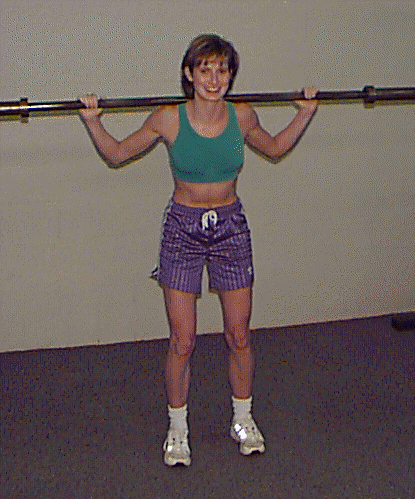 Begin by placing the straight bar on the rack just below shoulder levelOnce the proper weights have been added, be sure to put a collar on each side of the bar to hold weights in placeStep under the bar, making sure it rests on the area just below the base of your neck and between the shoulders (find the most comfortable spot)Place your hands around the bar on either side of your shoulders in a position that feels comfortable to youPlace one foot in front of your upper body and one behind before lifting the bar of of the rackOnce the bar has been removed, position your feet so they are shoulder-width apartToes should point in the same direction as your kneesThe upper body should be straight and erect with head facing forwardAbdominals should be slightly contracted to assist in keeping the back straightFor added safety it is recommended that a securely fastened weight belt be worn around the waist (specifically the low back) whenever squatting exercises are performed.Downward Movement Phase: 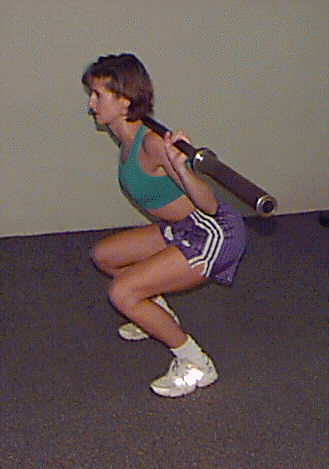 Make sure to look forward and inhale during the entire movement Keeping both feet firmly on the floor begin lowering your body while bending at the hips (3-4 count) and forcing your buttocks out behind youImmediately after initiating the bend at the hips begin bending at the knees to lower your body toward the groundMake sure your knees do not pass over the front of your toes, if this occurs add more bending at the hip (It should look similar to a sitting movement)Concentrate on keeping your back perfectly straight and not leaning forwardLower your body until your upper leg becomes parallel to the floorUpward Movement Phase:Make sure to look forward during the entire movementKeep both feet firmly on the floor and exhale during this phasePress into the floor evenly with both feet and straighten the legs in a smooth, controlled motion (3-4 count) making sure to keep your back straightBe sure to keep a slight bend in the knees at all times to avoid "locking" your knees Return to the downward movement phase instructions and repeat the same movement.LungePrime Movers/Muscles Worked: Quadriceps (the muscles on the front of the upper leg), Hamstrings ( the muscles on the back of the upper leg), Gluteals, Hip Flexors, and Calf muscles.Machine: None Required, Can be done with body weight or hand-held weightsBeginning Position: 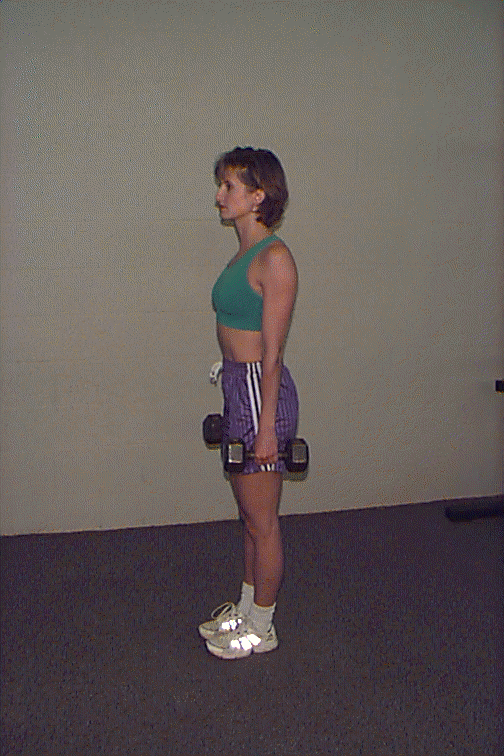 Feet shoulder width apart with toes pointing forwardUpper body erect, head facing forward with arms down at the side Downward Movement Phase: 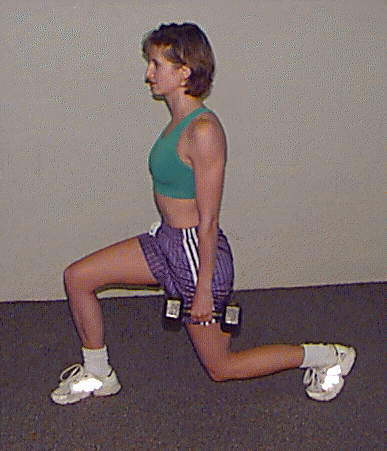 With the right foot take a large step forward while keeping the left foot in placeThe right foot should be placed far enough forward that the knee does not pass over the front of the foot during this exerciseOnce the right foot is firmly on the floor lower the upper body by bending at the right knee (3-4 count) until the upper leg is parallel to the floorWhile bending at the right knee the left foot remains in place by shifting your weight to the left toesThe left knee should bend slightly to assist in lowering the body but should not touch the floorUpward Movement Phase:Push with the right foot into the floor in an upward and backward direction (3-4 count) in order to raise the body into an erect postureBe careful to maintain a smooth, controlled movement while returning to the starting position to avoid losing your balanceYou are now in the beginning phase and can repeat the movement with the left foot forwardLeg ExtensionPrime Movers/Muscle worked: Quadriceps (the muscles on the front of the upper leg)Machine: Leg extensionBeginning Position: 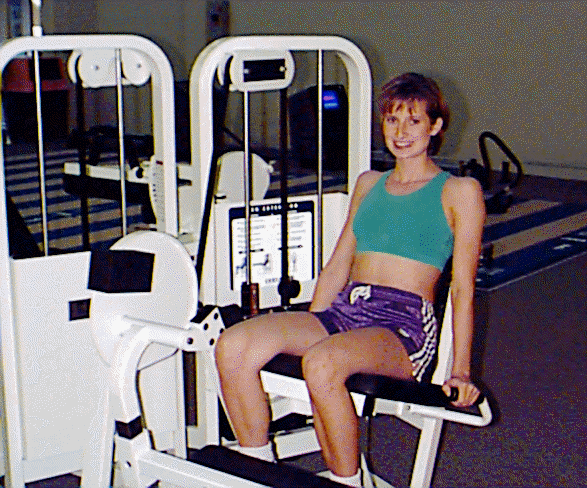 Place proper resistance on the weight stackAssume a sitting position on the machinePlace ankles of both legs behind leg bar so that the bar is in contact with the leg just above the footAlign knees with the axis of the machineGrasp handles (or seat) located on the side of the seatKeep upper body straight and supported by the machines back supportKeep back flat against back support padUpward Movement Phase: 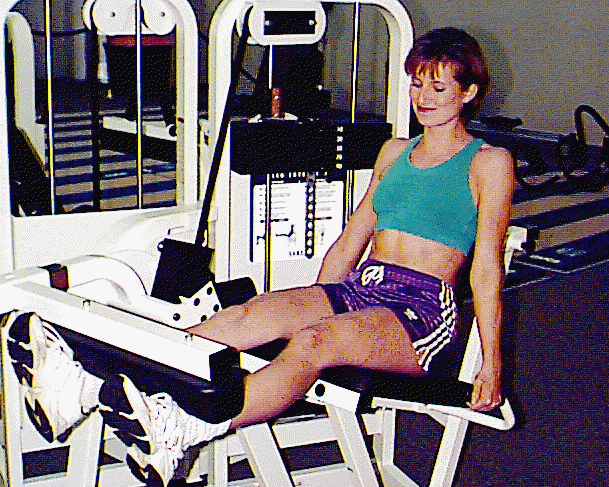 Lift the legs/feet so that they are straight out in front of youLift weight slowly and under control (3-4 count)Maintain proper alignment with back supported during all phasesRemain seated throughout exerciseExhale while lifting or at the sticking pointDownward Movement Phase:Lower weight slowly (3-4 count) and under control to starting position without allowing the weight stack to restRemain seated and continue to have back supportedLeg CurlPrime Movers/Muscles worked: Hamstrings (the muscles on the back of the upper leg)Machine: Leg curl (hamstring curl) Leg curl machines can be supine (lying on your stomach to do the exercise) or upright (seated with back supported) depending on the equipment available. Both are described below.SUPINE MACHINEBeginning Position: 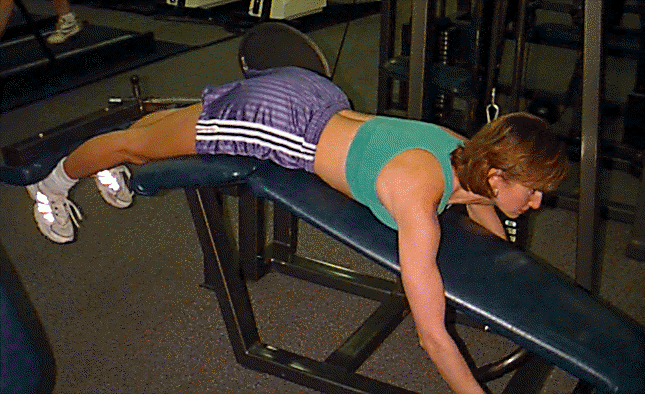 Place proper resistance on machineLie with stomach against benchPosition body so that hips and chest are flat against the benchPlace ankles under leg pad with pad just above the heelPlace knees so that they are just off the benchAlign knees with the axis of the machineGrasp handles with handsUpward Movement Phase: 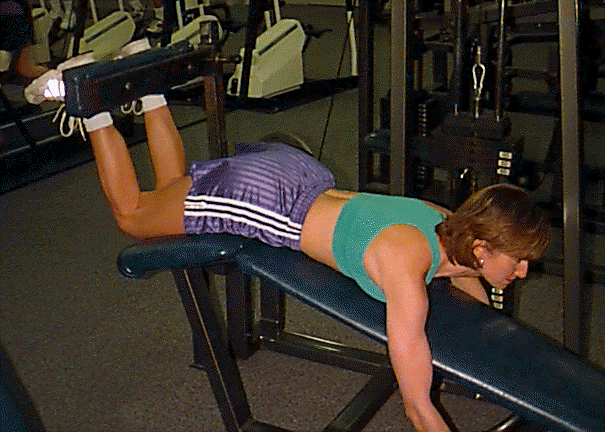 Maintain body position on bench and leg padKeep hips and chest in contact with benchFlex the knees so that heels come toward the buttocksHeels and leg pad should come as close as possible to the buttocksRaise the weight slowly (3-4 count) and under controlExhale on liftDownward Movement Phase:Maintain body position with back supportedSlowly lower (3-4 count) the leg bar to the starting position under controlKeep weight stack from resting against unused stack of weightsInhale during downward movement phaseCalf RaisePrime Movers/Muscles Worked: Gastrocnemius (calf muscle), Soleus (under the calf muscle)Machine: Seated Calf Raise or Upright Calf Raise with Body Weight